DIOCESE DE MONTAUBAN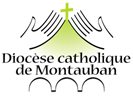 SANCTUAIRE DE MONTLIGEON 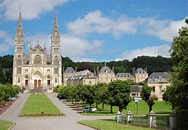 ABBAYE DU  MONT ST MICHEL 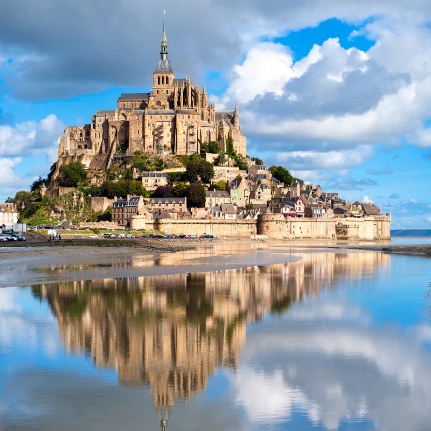 Du 3 OCTOBRE  2022 au 8 OCTOBRE2022DIRECTION DES PELERINAGES 0645751459Directrice des pèlerinages : Mme Martine SALOMON   6 Faubourg Moustier 82000 Montauban N° Immatriculation Atout France : IMO82110006 SIREN N° 777 306 283 00022 Garantie financière : ATRADIUS Assurance MS responsabilité civile 20850050739087 zss assistance20820047000287 N° Immatriculation Atout France : IMO82110006 SIREN N° 777 306 283 00022 Garantie financière : ATRADIUSAssurance MS responsabilité civile 20850050739087 zss assistance20820047000287PROGRAMME  (Pass sanitaire obligatoire)JOUR 1 – LUNDI  3 OCTOBRE Départ de la maison diocésaine MONTAUBAN . Puis route vers MONTLIGEON  (Normandie)pique nique sorti du sacNous découvrirons le sanctuaire de MontligeonLe sanctuaire Notre Dame de Montligeon est un lieu spirituel du Perche dédié à la prière pour les âmes du Purgatoire. Fondé à la fin du XIXème siècle par l'abbé Buguet, curé de la paroisse du village. Ce lieu est devenu un lieu incontournable de prière pour les défunts.Offices/rencontre/témoignageJOUR 2 – MARDI 4 OCTOBRE 2022Journée entièrement consacrée au Sanctuaire OFFICES/TEMPS DE RENCONTRE/ TEMOIGNAGE/ ETCJOUR 3 – MERCREDI 5 OCTOBRE 2022Matin Départ vers La MAYENNE11 H Messe avec la communautéinstallation / DéjeunerDécouverte du lieu où nous y serons logés sur 2 joursJOUR 4 – JEUDI 6 OCTOBREjournee au mont st michelvisite avec un guide/messe a l abbatiale/ dejeuner/temps libreretour a l hébergementJOUR 5  - VENDREDI 7 OCTOBRE journee au sanctuaire peut être une visite surpriseJOUR 6 – SAMEDI 8 OCTOBREretour vers Montaubanarrêt pour le déjeunerBULLETIN D INSCRIPTION (à remplir et à retourner des que possible et avant le  10/02/2022 PASS SANITAIRE OBLIGATOIREdu lundi 3 Octobre au samedi 8 octobre 2022;    700 €  par personne (supplément de 50 € en chambre individuelle à régler avec l’acompte) NOM…………………………………………………………PRENOM……………………………ADRESSE………………………………………………………………………………………………TELEPHONEFIXE……………………………PORTABLE………………………………………MAIL…………………………………………………………………………………………………Date et lieu de naissance………………………………………………………………. .N° de sécurité SocialeVACCIN COVID ! OUI              NON   (test obligatoire)   (rayee la mention inutile) PERSONNE A PREVENIR EN CAS  D’ACCIDENTNOM……………………………………..TELEPHONE…………………………………………………………je partage ma chambre avec………………………………………je choisis une chambre individuelle………………………………..chèque d’acompte à joindre à l’ordre de : ADM PELERINAGES  de 230 € OU 280 € si chambre individuelle  à envoyer : 91 Bd Montauriol 82000 MONTAUBANFait à ………………………………………………. Le……………………………….Signature précédée de la mention « Lu et approuvé »CONDITION D ANNULATIONLes prix indiqués ci-dessus ont été calculés pour un groupe de 20 personnes minimum. Si le quota de pèlerins n’est pas atteint nous nous réservons le droit de modifier l’itinéraire ou d’annuler le pèlerinage. Toute annulation doit nous être notifiée par lettre avec un certificat médical . Il sera retenu 30 € de frais de dossier.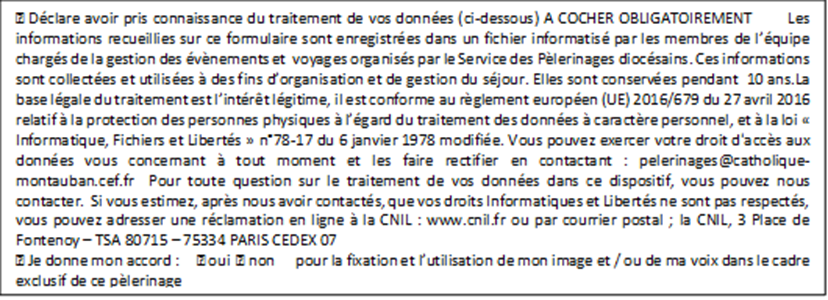 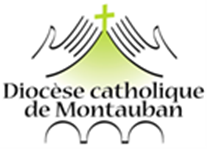 SERVICE DESPELERINAGES91 BOULEVARD MONTAURIOL82000 MONTAUBAN06.45.75.14.59pelerinages@catholique-montauban.cef.frPermanence le jeudi de 9 h à 12 h et de 14 h à 17 h 30 ou sur rendez vous